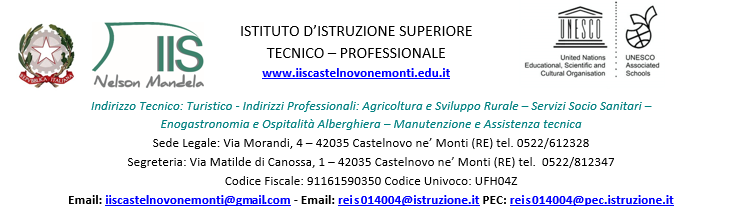 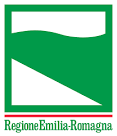 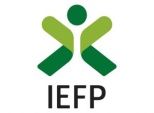 CONTRATTO DI PRESTAZIONE D’OPERA INTELLETTUALE(Contratto di lavoro autonomo o contratto d’opera)(Progetti IeFP, D.G.R. n.1377 del 01/08/2023 – Atto di finanziamento D.D. 23959 del 14/11/2023. Codice identificativo Rif.PA 2023-19704/RER - CUP E99I23000460001 -PROGETTO “STALLE PER IL PARMIGIANO-REGGIANO ”a.s. 2023/2024)L’Istituto di Istruzione Superiore Tecnico Professionale di Castelnovo ne’ Monti rappresentato legalmente dalla Prof.ssa Giovanelli Monica Dirigente Scolastico pro-tempore, nata a Castelnovo ne’ Monti (RE) il 17/04/1966, residente a Castelnovo ne’ Monti, Piazzale Rovereto,1 - codice fiscale GVNMNC66D57C219N, autorizzato alla stipula del presente contratto;Ela ditta DIMANICA SOC. CONS. a R.L. sede legale in via V.Bigari n.3- 40128 Bologna (BO) – P.IVA 04237330370, rappresentata dal Direttore con procura speciale  sig. Magnavacchi Adelfo,  nato a Ciano d’Enza il 14/06/1955- c.f. MGNDLF55H14C669P , nella persona dell’esperta docente/formatore sig.ra Borciani Laura nata a CORREGGIO il 12/10/1986 - c.f. BRCLRA86R52D037E;Premessoche il Decreto del 28 agosto 2018, n. 129 – Regolamento recante istruzioni sulla gestione amministrativo-contabile delle istituzioni scolastiche, ai sensi dell’art. 1, comma 143, della legge 13 luglio 2015, n. 107;che l’art. 44, comma 4 del Decreto del 28 agosto 2018, n. 129, “Nel caso in cui non siano reperibili tra il personale dell’istituto specifiche competenze professionali indispensabili al concreto svolgimento di particolari attività negoziali, il dirigente, nei limiti di spesa del relativo progetto e sulla base dei criteri di cui all’art.45, comma 2, lettera h), può stipulare contratti di prestazione d’opera con esperti per particolari attività di insegnamenti”;che l’Istituto di Istruzione Superiore Tecnico Professionale “Nelson Mandela” di Castelnovo ne’ Monti necessita di esperti per il corso “STALLE PER IL PARMIGIANO-REGGIANO ” , progetto di Istruzione e Formazione Professionale – Rif. PA 2023-19704/RER - inserito nel programma annuale, approvato dal Consiglio di Istituto;che non sussistono nella scuola professionalità disponibili;che la ditta DIMANICA SOC. CONS. a R.L., nella persona della sig.ra BORCIANI LAURA, individuata quale esperta esterna, risulta essere in possesso delle competenze intellettuali e professionali richieste dal progetto;che la ditta DIMANICA SOC. CONS. a R.L., nella persona della sig.ra BORCIANI LAURA, non intende avere un rapporto di lavoro subordinato in quanto prestatore autonomo d’opera intellettuale in possesso di C.F./ P.I. 04237330370;che la scrivente ha deliberato l’aggiudicazione dell’attività di docenza/formazione alla ditta DIMANICA SOC. CONS. a R.L. nella persona della sig.ra BORCIANI LAURA con atto prot. n. 9634IV.5 del 15/05/2024;Si conviene e si stipulail seguente contratto di collaborazione occasionale e di opera intellettuale che sarà così regolato:Art. 1  - Oggetto dell’incaricoDINAMICA SOC. CONS. a R.L. sede legale in via V.Bigari n.3- 40128 Bologna (BO) – P.IVA 04237330370, rappresentata legalmente dal sig. Magnavacchi Adelfo, nato a Ciano d’Enza il 14/06/1955- c.f. MGNDLF55H14C669P , nella persona dell’esperta docente/formatore sig.ra Borciani Laura nata a CORREGGIO il 12/10/1986 - c.f. BRCLRA86R52D037E, individuata quale esperta esterna, si impegna a prestare la propria attività di docenza con gli studenti delle classi 2^A-2^G dell’Indirizzo Agricoltura e Sviluppo Rurale.Il progetto ha finalità di elargire competenze tecnico-professionali, attraverso attività laboratoriali e una intensificazione della pratica professionale; si prefigge di stimolare l’acquisizione di abilità, conoscenze, capacità  dell’alunno. L’esperto dovrà avere competenze professionali sulle tipologie e tecniche di allevamento applicate nelle stalle per Parmigiano-Reggiano.Art. 2 – Periodo svolgimento incaricoIl corso di formazione si svolgerà presso la sede dell’Istituto - Indirizzo Manutenzione ed Assistenza Tecnica, nel periodo di MAGGIO – GIUGNO 2024 e sarà tenuto rispettivamente dalla ditta DINAMICA SOC. CONS. a R.L. sede legale in via V.Bigari n.3- 40128 Bologna (BO) – P.IVA 04237330370, rappresentata dal Direttore con procura speciale sig. Magnavacchi Adelfo, nato a Ciano d’Enza il 14/06/1955- c.f. MGNDLF55H14C669P , nella persona dell’esperta docente/formatore sig.ra Borciani Laura nata a CORREGGIO il 12/10/1986 - c.f. BRCLRA86R52D037E, individuata quale esperta esterna come da calendario allegato.Art. 3 – Modalità svolgimento dell’incaricoLa ditta DINAMICA SOC. CONS. a R.L., nella persona della sig.ra BORCIANI LAURA, individuata quale esperta esterna, agirà in piena autonomia, senza alcun vincolo di subordinazione ed inserimento stabile nell’organizzazione di questa scuola: pertanto sceglierà le modalità tecnico-operative per adempiere la prestazione, dovrà invece collaborare con la responsabile per il raggiungimento degli obiettivi indicati nel programma del corso di formazione. L’incarico dovrà essere svolto personalmente da DINAMICA SOC. CONS. a R.L. nella persona della sig.ra BORCIANI LAURA, individuata quale esperta esterna (come citato dall’art. 2 del presente contratto), senza potersi valere di sostituti. Qualsiasi dato o informazione, del quale il collaboratore venga a conoscenza nell’esecuzione del suo incarico, riveste carattere di riservatezza, la ditta DINAMICA SOC. CONS. a R.L., nella persona della sig.ra BORCIANI LAURA,  individuata quale esperta esterna, si impegna pertanto a non divulgare a terzi tali dati o informazioni. In applicazione delle Leggi e dei Regolamenti in materia di prevenzione e sicurezza sui luoghi di lavoro, i responsabili della sicurezza informeranno la DINAMICA SOC. CONS. a R.L. nella persona della sig.ra BORCIANI LAURA individuata quale esperta esterna sulla corretta applicazione delle misure di prevenzione e protezione dai rischi.Art. 4 – Diritti sull’attività prestataLa ditta DINAMICA SOC. CONS. a R.L., nella persona della sig.ra BORCIANI LAURA individuata quale esperta esterna cede all’Istituto di Istruzione Superiore Tecnico Professionale “Nelson Mandela” di Castelnovo né Monti ogni e qualsiasi diritto esclusivo di pubblicare, utilizzare economicamente, e cedere a terzi, il materiale relativo alla collaborazione di cui sopra.Art. 5 – CompensoL’ lstituto d’Istruzione Superiore Tecnico Professionale di Castelnovo né Monti, a fronte dell’attività effettivamente e personalmente svolta da DINAMICA SOC. CONS. a R.L. nella persona della sig.ra BORCIANI LAURA individuata quale esperta esterna, si impegna a corrispondere un compenso orario onnicomprensivo  di € 100,00 (cinquanta/00), per n. 8 ore di docenza previa presentazione di regolare fattura elettronica intestata a: Istituto d’Istruzione Superiore “Nelson Mandela” - Via Morandi, 4 - 42035 Castelnovo ne’ Monti (RE) - Codice Univoco: UFHO4Z - C.F. 91161590350 - CUP: E99I23000460001.La liquidazione del compenso è a carico del Progetto P.P01.019– Progetti IeFP Rif.PA2023–19704/RER.Art. 6  –  Copertura assicurativaAi fini della copertura assicurativa contro gli infortuni l’Istituto Scolastico provvede, limitatamente al periodo di cui sopra alla copertura contro gli infortuni derivanti da responsabilità civile alle stesse condizioni e limiti previsti per il personale docente della scuola ai sensi del D.P.R. 30/06/65, n. 1124.Art. 7  –  Disciplina contrattualeIn caso di inadempimento, pur se dovuto a causa di forza maggiore, si applicano le disposizioni in materia di risoluzione del contratto. Per tutto quanto non espressamente disciplinato dal presente accordo, il rapporto di collaborazione deve intendersi regolato dalle norme contenute negli artt. 2229 e seguenti del codice civile. In caso di recesso anticipato l’Istituto Scolastico sarà tenuto esclusivamente al pagamento del compenso per l’opera svolta sino al momento del recesso.Art. 8  –  Trattamento dei datiL’lstituto d’Istruzione Superiore Tecnico Professionale “Nelson Mandela” di Castelnovo né Monti si impegna a raccogliere e trattare i dati del prestatore, per finalità connesse allo svolgimento delle attività istituzionali, in particolare per tutti gli adempimenti connessi alla piena attuazione del rapporto di collaborazione. Il consenso al trattamento dei dati conferiti non viene richiesto ai sensi del T.U. n. 196/2003 e a quanto disposto dal Regolamento UE 2016/679 (General Data Protection Regulation - GDPR). Il collaboratore, dal canto suo, si impegna a comunicare tempestivamente eventuali variazioni dei dati anagrafici e fiscali dichiarati.Art. 9  –  RegistrazioneNon essendo soggetto a registrazione obbligatoria, il presente contratto verrà registrato solo in caso d’uso, a cura e spese della parte che vi abbia interesse.Art. 10  –  ArbitratoPer eventuali controversie si farà ricorso al giudice ordinario del Foro di Reggio Emilia.